В целях содействия реализации творческого потенциала обучающихся и педагогических работников и в соответствии с муниципальной программой «Развитие образования в городе Ярославле» на 2015-2020 годыПРИКАЗЫВАЮ:Провести в марте - апреле 2018 года городской конкурс – выставку «Цветочная карусель».Поручить организацию и проведение городского конкурса – выставки «Цветочная карусель» муниципальному образовательному учреждению дополнительного образования Центру внешкольной работы «Приоритет» (директор – Захарова С. А.).Утвердить положение о городском конкурсе - выставке «Цветочная карусель» (Приложение).Директору муниципального образовательного учреждения дополнительного образования Центра внешкольной работы «Приоритет»:4.1. Представить на согласование заместителю директора департамента            (Ильина Е.А.) смету расходов на проведение городского конкурса-выставки «Цветочная карусель».4.2. Произвести оплату расходов в соответствии со сметой за счёт средств, предусмотренных муниципальной программой «Развитие образования в городе Ярославле» на 2015-2020 годы».5. Контроль за исполнением приказа возложить на начальника отдела дополнительного образования и воспитательной работы департамента Абрамову Е.Г.Директор департамента							                          Е.А.ИвановаПриложениек приказу департамента образования    мэрии города Ярославля от  16.02.2018  № 01-05/120Положениео проведении городского конкурса-выставки декоративно-прикладного творчества «Цветочная карусель»Общие положения:Учредителем  городского конкурса-выставки декоративно-прикладного творчества «Цветочная карусель» (далее – конкурс-выставка)является департамент образования  мэрии города Ярославля.Организатор конкурса-выставки муниципальное образовательное учреждение дополнительного образования Центр внешкольной работы «Приоритет» (далее - ЦВР «Приоритет») находящееся по адресу: ул.Нефтяников д.30 корп.2, телефон: 8(485)247-30-31.Цели и задачи.Цель: Активизация творческого потенциала учащихся и педагогов, продвижение инновационных нестандартных решений по созданию единого, композиционно выстроенного, эстетически оформленного изделия из цветов.Задачи:1. Развитие творческого потенциала у обучающихся и педагогических работников.2.Поддержка и популяризация декоративно - прикладного творчества в различных техниках.3. Расширение творческих связей и обмен новыми идеями.4. Развитие социальной активности обучающихся и педагоговУчастники конкурса-выставки.Участниками конкурса-выставки являются детские творческие коллективы, обучающиеся (индивидуальные исполнители), педагоги  муниципальных образовательных учреждений всех типов и видов (далее – учреждения), кроме дошкольных образовательных учреждений.Детские возрастные категории:-7- 9 лет;-10-13 лет;-14-18 лет- педагогические работникиIV. Условия проведения конкурса-выставки/Для участия в конкурсе-выставке необходимо отправить заявку, предоставить коллективные или индивидуальные творческие работы, с этикетками, которые должны представлять собой завершенные авторские работы, выполненные с учетом заявленных в положении номинаций (не более трех работ в каждой номинации от учреждения).Работы прошлых лет и с других выставок к участию в конкурсе-выставке не принимаются.Коллективная работа должна быть представлена в одной возрастной категории.VI. Номинации конкурса – выставки.- Украшения и аксессуары;- Цветочная композиция (габариты - не более 30х30 см);- Панно (габариты - не более формата А3);-  Дизайн интерьераVII. Критерии оценки работ.1. Соответствие заявленным номинациям.2. Оригинальность и новизна замысла.3. Художественное мастерство и качество исполнения.4. Целостность художественного образа.5.Самостоятельность выполнения работы.VIII. Сроки и порядок организации конкурса-выставки.Конкурс – выставка проходит с 04.04.18 по 11.04.2018 года в муниципальном образовательном учреждении дополнительного профессионального образования «Городской центр развития образования» (далее – ГЦРО), по адресу: г. Ярославль, ул. Большая Октябрьская, д.44/60.Заявки принимаются до 26.03.18 на электронный адрес: konkursprioritet1@yandex.ru.Прием работ производится  строго по описи 02.04.18  с 10.00 до 17.00; 03.04.18  с 10.00 до 14.00Оценка работ победителей членами жюри 03.04.2018  с 15.00 до 17.00Работа выставки с 04.04.2018  по 11.04.18  с 10.00 до 17.00В течение этого времени на выставку приглашаются все желающие.Подведение итогов и награждение в ГЦРО 11.04.2018  в 15.00. На награждение приглашаются победители выставки.Демонтаж выставки 11.04.18  после награждения и 12.04.18  с 10.00 до 14.00После демонтажа выставки организаторы ответственности за оставленные работы не несут!IX. Подведение итогов и награждение.Итоги выставки подводит жюри, состав которого определяется организаторами и учредителем конкурса-выставки.Победители  выставки награждаются дипломами I, II, III степени.За подготовку победителя конкурса-выставки награждаются педагогические работники благодарственными письмами департамента образования мэрии города Ярославля.X. Контактная информация:Адрес: г. Ярославль, ул. Нефтяников, д. 30 корп. 2.Телефон: 47-30-31 –заместитель директора по УВР Воронова Марина Владимировна;Адрес: г. Ярославль, ул. Титова, д. 29.Телефон: 48-15-70 – педагог-организатор Монахова Татьяна Дмитриевна;E-mail: konkursprioritet1@yandex.ruФорма заявкигородского конкурса-выставки декоративно-прикладного творчества «Цветочная карусель» для педагогических работников.Заявка«___________________________________________________________»(наименование конкурса)Форма заявки городского конкурса-выставки декоративно-прикладного творчества «Цветочная карусель» для учащихся           Работы сдал ___________           Работы принял _________Образец и форма заполнения этикеткиТребования к оформлению этикетки:размер этикетки 7 см х 10 см;шрифт для заполнения этикетки – Times New Roman, размер 14пт; название работы, фамилию и имя автора, возраст, фамилию, имя, отчество педагога и название учреждения выделить жирным шрифтом.Требования к содержанию этикетки для обучающихся:номинацияназвание работытехника исполненияФИ автора, возрасттворческое объединениеруководитель (ФИО полностью)название учрежденияТребования к содержанию этикетки для педагогов:номинацияназвание работытехника исполненияпедагог (ФИО полностью)название учреждения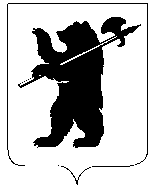 ДЕПАРТАМЕНТ ОБРАЗОВАНИЯМЭРИИ ГОРОДА ЯРОСЛАВЛЯПРИКАЗДЕПАРТАМЕНТ ОБРАЗОВАНИЯМЭРИИ ГОРОДА ЯРОСЛАВЛЯПРИКАЗДЕПАРТАМЕНТ ОБРАЗОВАНИЯМЭРИИ ГОРОДА ЯРОСЛАВЛЯПРИКАЗ16.02.201816.02.2018№ 01-05/120О проведении городского конкурса - выставки «Цветочная карусель» 1ФИО, должность участника1Контактный телефон1E-mail2Номинация конкурса-вставки2Название работыФИО (полностью), полная дата рождения обучающегосяОбраз.учреждение, в котором обучается участникНазвание работы, техника выполнения, материалНоминацияФИО (полностью) педагога-наставника, дата рождения, творческое объединениеТип участия (командный или индивидуальный)Название номинации«Цветочная композиция»«Букет для мамы»(техника выполнения работ)Гурдаев Артем, 9 летТворческое объединение: «Радуга»Руководитель: Нестерова Надежда ВасильевнаЦВР «Приоритет»Название номинации«Украшения и аксессуары»«Заколка из роз»(техника выполнения работ)Монахова Татьяна ДмитриевнаЦВР «Приоритет»